Про організацію харчування дітейу ІІ семестрі 2017/2018 навчального рокуНа виконання Законів України «Про освіту», «Про загальну середню освіту», «Про охорону дитинства», постанов Кабінету Міністрів України від 03.11.1997 № 1200 «Про Порядок та норми надання послуг з харчування учнів у професійно-технічних училищах та середніх навчальних закладах, операції з надання яких звільняються від оподаткування податком на додану вартість», від 22.11.2004 № 1591 «Про затвердження норм харчування у навчальних та оздоровчих закладах», від 22.06. 2005 №507 «Про внесення змін до пункту І постанови КМУ від 26.08.2002 №1243», спільних наказів Міністерства охорони здоров’я України та Міністерства освіти і науки України від 01.06.2005 №242/329 «Про затвердження Порядку організації харчування дітей у навчальних та оздоровчих закладах», від 15.08.2006 №620/563 «Щодо невідкладних заходів з організації харчування дітей у дошкільних, загальноосвітніх, позашкільних навчальних закладах», наказу Міністерства економіки України від 01.08.2006  № 265 «Про затвердження Методичних рекомендацій з організації харчування учнів у загальноосвітніх навчальних закладах»,  розділу 10 «Організація харчування» Державних санітарних правил і норм влаштування, утримання загальноосвітніх навчальних закладів та організації навчально-виховного процесу (ДСанПіН 5.5.2.008-01), наказу Управління освіти адміністрації  Основ`янського району від 02.01.2018 №13 «Про організацію харчування дітей у закладах дошкільної та загальної середньої освіти», подання шкільного лікаря від 29.12.2017, рішення педагогічної ради від 29.12.2017  та з метою забезпечення виконання норм харчування шляхом використання у харчуванні дітей гарячих страв, адекватної компенсації фізіологічних потреб дітей та збереження здоров'я дітей, запобігання виникнення захворювань органів травлення НАКАЗУЮ: Призначити відповідальним за організацію харчування учнів 1-11 класів у   ІІ семестрі 2018 навчального року Проскуру Н.Є., заступника директора з навчально-виховної роботи. У разі відсутності відповідальної за організацію харчування Проскури Н.Є. відповідальність за організацію харчування покласти на заступника директора з навчально-виховної роботи Кириченко Н.М.Протягом ІІ семестру Відповідальному за організацію харчування учнів Проскурі Н.Є.:3.1. Організувати безкоштовне харчування:1) 230 (двісті тридцяти) учням 1-4 класів -  (сніданки) (додаток 1-8);2) 53 (п’ятдесяти трьом) учням 1-х класів – молоко (додаток 9-10);3) Яковенко Катерині Олегівні, учениці 11-А класу, дитині, позбавленій батьківського піклування;4) Яковенко Микиті Олеговичу, учневі 6-Б класу, дитині, позбавленій батьківського піклування;5) Міньковій Ірині Сергіївні, учениці 10-А класу, дитині-сироті;6) Міньковій Катерині Сергіївні, учениці 7-Б класу, дитині-сироті;7)  Міньковій Варварі Сергіївні, учениці 6-Б класу, дитині-сироті;8) Біленському Микиті Андрійовичу, учню 7-А класу, дитині з малозабезпеченої сім`ї;9) Біленській Дарії Андріївні, учениці 5-А класу, дитині з малозабезпеченої сім`ї;10)  Жувазі Андрію Анатолійовичу,  учню 7-Б класу,  дитині з малозабезпеченої сім`ї;11) Соловйову Дмитру Олександровичу, учневі 3-А класу, дитині, позбавленій батьківського піклування, Чередніченку Данилу Дмитровичу, учню 3-А класу, дитині із малозабезпеченої сім`ї  – (обіди у групі продовженого дня).3.2.  Забезпечити організацію повноцінного, безпечного та якісного харчування учнів (замовлення і прийняття до закладу безпечних і якісних продуктів харчування і продовольчої сировини у необхідній кількості, додержання умов і термінів зберігання. технології виготовлення страв, правил особистої гігієни працівників харчоблоку, виконання норм харчування тощо) згідно із затвердженими грошовими нормами харчування.Протягом ІІ семестру3.3. Тримати під контролем забезпечення учнів питною водою гарантованої якості.Протягом ІІ семестру3.4. Провести аналіз стану роботи педагогічного колективу з організації харчування дітей у 2017/2018 навчальному році та підготувати аналітичну довідку. До 01.06.20183.5. Забезпечити неухильне виконання нормативно-правових документів з питань організації харчуванняПротягом ІІ семестру3.6. Здійснювати контроль за режимом роботи їдальні та дотриманням графіка харчування учнями і працівниками школи.Постійно3.7. Організувати безумовне дотримання санітарно-гігієнічних та санітарно-протиепідемічних правил учнями, працівниками школи та їдальні Протягом ІІ семестру3.8. Заборонити замовляти, приймати та використовувати м'ясо та яйця водоплавної птиці, м'ясо, яке не пройшло ветеринарного контролю, м'ясних обрізків, субпродуктів (діафрагму, кров, легені, нирки, голови тощо), за винятком печінки та язика, а також свинину жирну, свинячі баки, річкову та копчену рибу, гриби, соуси, перець, майонез, вироби у фритюрі, у тому числі чіпси, вироби швидкого приготування, газовані напої, квас, натуральну каву, кремові вироби, вершково-рослинні масла та масла з доданням будь-якої іншої сировини (риби, морепродуктів тощо), продукти, що містять синтетичні барвники, ароматизатори, підсолоджувачі, підсилювачі смаку, консерванти.Протягом ІІ семестру3.9.  Здійснювати бракераж готової продукції шкільної їдальні в разі відсутності медичного працівника.Протягом ІІ семестру3.10. Здійснювати контроль за якістю продуктів харчування, наявністю супроводжувальних документів на них, якістю приготування страв та дотримання правил особистої гігієни учнями школи  та персоналом харчоблоку.Протягом ІІ семестру3.11.  Проводити моніторинг охоплення гарячим харчуванням учнів 5-11 класів та за результатами їх проведення доповідати на нараді при директоровіЩомісяця3.12. Контролювати своєчасність надання заявок на харчування класними керівниками.Протягом ІІ семестру3.13. Забезпечити надання до Управління освіти  інформації про стан харчування учнів у школі.  01 числа кожного місяця3.14. Надавати до Управління освіти адміністрації Основ`янського району необхідні документи, які підтверджують право на безкоштовне харчування учнів. За потребою4. Затвердити списки учнів, яким рекомендовано дієтичне харчування за поданням шкільного лікаря (додаток 11).5. Кириченко Н.М., заступнику директора з навчально-виховної роботи, та Романенко О.М., завідуючій господарством, посилити протиепідемічні заходи щодо запобігання спалахів гострих кишкових інфекцій і харчових отруєнь.Протягом ІІ семестру6. Відповідальним за складання звітів з питань безкоштовного харчування учнів 1-4 класів та учнів пільгового контингенту призначити вчителя початкових класів Баннік М.Є.7. Відповідальному за складання звітів з питань безкоштовного харчування учнів 1-4 класів Баннік М.Є.:7.1. Забезпечити своєчасне складання звітів з питань безкоштовного харчування учнів 1-11 класів та учнів пільгового контингенту.До 1 числа кожного місяця7.2. Спільно із класними керівниками здійснювати облік харчування дітей, звіряти відвідування учнів школи і шкільної їдальні з метою недопущення неправильного обліку. Протягом ІІ семестру8. Відповідальними за облік учнів, охоплених гарячим харчуванням, у тому числі і безкоштовним, призначити класних керівників.9. Класним керівникам:9.1. Виявляти дітей з числа учнів класу, які мають право на безкоштовне харчування.Протягом ІІ семестру9.2. Надавати консультаційну допомогу батькам та особам, що їх замінюють, з питань оформлення необхідних документів, які підтверджують право на безкоштовне харчування.Протягом ІІ семестру9.3. Своєчасно подавати заявки на харчування.Щодня 9.4. Забезпечити максимальне охоплення гарячим харчуванням учнів класу.Протягом ІІ семестру9.5. Вести облік учнів, охоплених гарячим харчуванням.Щодня9.6. Винести на обговорення на батьківських зборах питання щодо раціонального харчування учнів, попередження захворювань органів травлення, щодо організації харчування у сім`ї дітей різного віку.Протягом ІІ семестру10. Контроль за виконанням наказу залишаю за собою.Директор  ХЗОШ №48                                                    Ю.Г.МірошніченкоЗ наказом ознайомлені:Проскура Н.Є.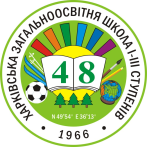 ХАРКІВСЬКАЗАГАЛЬНООСВІТНЯШКОЛА І-ІІІ СТУПЕНІВ №48ХАРКІВСЬКОЇ МІСЬКОЇ РАДИХАРКІВСЬКОЇ ОБЛАСТІХАРЬКОВСКАЯОБЩЕОБРАЗОВАТЕЛЬНАЯШКОЛА І-ІІІ СТУПЕНЕЙ №48ХАРЬКОВСКОГО ГОРОДСКОГО СОВЕТАХАРЬКОВСКОЙ ОБЛАСТИ                                             НАКАЗ                                             НАКАЗ____________________________	№___________Басок О.О.Світлична А.В.Чегринець І. І.Васіщева В.М.Старікова О.М.Олійник Ю.О.Мірошниченко О.О.Пилипенко А.Г.Кириченко Н.М.Проскура Н.Є.Данченко Д.М.Шухорова А.І.Пустовалова В.В.Питенко Н.С.Цема Н. П.Здолбніков С.М.Баннік М.Є.Лихобаба С.В.                         Мамченко Л.О.Філатова Н.О.                                                                                       Маленюк Ю.В. Романенко О.М.Міщенко В.В.